burmistrz
       Gminy
   OSIECZNABR. 003.45.2022PanRoman LewickiPrzewodniczący Rady Miejskiej Gminy Osieczna64-113 OsiecznaDziałając w oparciu o art. 24 ust. 6 ustawy z dnia 8 marca 1990 r. o samorządzie
gminnym (t.j. Dz. U. z 2021 r. poz. 1372 ze zm.) w załączeniu przesyłam odpowiedź napytanie
dotyczące zmiany granic obrębów geodezyjnych zgłoszone w dniu 21 grudnia 2021 roku.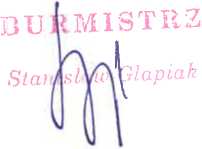 Otrzymują:AdresatAs.Przewodniczący Rady Miejskiej
Gminy OsiecznaPanRoman Lewicki
ul. Kopernika 15
64-113 OsiecznaW odpowiedzi na Państwa wniosek z dnia 22 listopada 2021 r. (data wpływu
do Urzędu 30 listopada 2021 r.) dotyczący zmiany granic obrębu geodezyjnego miejscowości
Osieczna informuję, że wszczęta została analiza przepisów prawnych odnoszących się
do przedmiotowego tematu. Po dotychczasowych ustaleniach wiemy, że zmiana granic
obrębów geodezyjnych wymaga postępowania długotrwałego, wymagającego przygotowania
obszernej dokumentacji, poprzedzającego złożenie wniosku o zmianę granic obrębów
geodezyjnych, które kończy się rozporządzeniem Rady Ministrów. Uważam, że skoro
postępowanie wymaga tak wielu zabiegów, to zmiana granic Osiecznej ograniczająca się
tylko do jednego obszaru, nie rozwiązuje całości problemu.Proponuję, aby na początku w rozważania o proponowanych zmianach włączyć radnych Rady
Miejskiej. W tym miejscu informuję, że takimi zabudowanymi terenami przylegającymi
do Osiecznej są granice obrębów geodezyjnych: Drzeczkowa, Swierczyny i Wojnowic.
Problem dotyczy również miejscowości: Kąkolewo - Trzebania, Grodzisko - Frankowo,
Drzeczkowo - Popowo Wonieskie. Uważam, że sprawę należy rozwiązać kompleksowo.
Pierwszym krokiem jaki przewiduję będzie zaproponowanie obszaru objętego propozycją
zmian, który to zakres należałoby poddać pod dyskusję na forum posiedzeń Rady Miejskiej.
Wynik dyskusji wyznaczy kierunek dalszego postępowania o którym będę informował
na stronie Urzędu Gminy.BURMISTRZ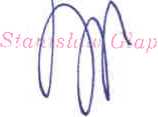 Otrzymują:
1. Adresat,
2. A/a.